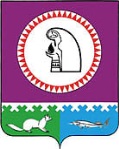 п.г.т. ОктябрьскоеО внесении изменений в приказ Управления образования и молодежной политики администрации Октябрьского района от 11.12.2014 № 876 В целях приведения в соответствие с действующими нормативно-правовыми актами администрации Октябрьского района  ПРИКАЗЫВАЮ:	1. Внести в приказ Управления образования и молодежной политики администрации Октябрьского района от 11.12.2014 № 876 «Об утверждении порядка осуществления мониторинга и контроля за исполнением муниципального задания и формирования планов по решению выявленных проблем в образовательных организациях Октябрьского района следующие изменения:           1.1. В преамбуле слова «от 25.02.2011 № 323 «О порядке формирования муниципального задания в отношении муниципальных учреждений Октябрьского района и финансового обеспечения выполнения муниципального задания» заменить словами       «от 17.12.2015  № 3087 «О формировании муниципального задания на оказание муниципальных услуг (выполнение работ) муниципальными учреждениями Октябрьского района и финансовом обеспечении его выполнения».          1.2. В пункте 1.2. приложения к приказу, слова «от 25.02.2011 № 323 «О порядке формирования муниципального задания в отношении муниципальных учреждений Октябрьского района и финансового обеспечения выполнения муниципального задания» заменить словами «от 17.12.2015 № 3087 «О формировании муниципального задания на оказание муниципальных услуг (выполнение работ) муниципальными учреждениями Октябрьского района и финансовом обеспечении его выполнения».         1.3. В пункте 6.11.1. приложения к приказу слова «от 25.02.2011 № 323 «О порядке формирования муниципального задания в отношении муниципальных учреждений Октябрьского района и финансового обеспечения выполнения муниципального задания» заменить словами «от 17.12.2015 № 3087 «О формировании муниципального задания на оказание муниципальных услуг (выполнение работ) муниципальными учреждениями Октябрьского района и финансовом обеспечении его выполнения».2. Контроль  исполнения  приказа оставляю за собой.Начальник Управления								  Т.Б. КиселеваАдминистрация Октябрьского районаУПРАВЛЕНИЕ ОБРАЗОВАНИЯ И МОЛОДЕЖНОЙ ПОЛИТИКИПРИКАЗАдминистрация Октябрьского районаУПРАВЛЕНИЕ ОБРАЗОВАНИЯ И МОЛОДЕЖНОЙ ПОЛИТИКИПРИКАЗАдминистрация Октябрьского районаУПРАВЛЕНИЕ ОБРАЗОВАНИЯ И МОЛОДЕЖНОЙ ПОЛИТИКИПРИКАЗАдминистрация Октябрьского районаУПРАВЛЕНИЕ ОБРАЗОВАНИЯ И МОЛОДЕЖНОЙ ПОЛИТИКИПРИКАЗАдминистрация Октябрьского районаУПРАВЛЕНИЕ ОБРАЗОВАНИЯ И МОЛОДЕЖНОЙ ПОЛИТИКИПРИКАЗАдминистрация Октябрьского районаУПРАВЛЕНИЕ ОБРАЗОВАНИЯ И МОЛОДЕЖНОЙ ПОЛИТИКИПРИКАЗАдминистрация Октябрьского районаУПРАВЛЕНИЕ ОБРАЗОВАНИЯ И МОЛОДЕЖНОЙ ПОЛИТИКИПРИКАЗАдминистрация Октябрьского районаУПРАВЛЕНИЕ ОБРАЗОВАНИЯ И МОЛОДЕЖНОЙ ПОЛИТИКИПРИКАЗАдминистрация Октябрьского районаУПРАВЛЕНИЕ ОБРАЗОВАНИЯ И МОЛОДЕЖНОЙ ПОЛИТИКИПРИКАЗАдминистрация Октябрьского районаУПРАВЛЕНИЕ ОБРАЗОВАНИЯ И МОЛОДЕЖНОЙ ПОЛИТИКИПРИКАЗ«29»декабря2015г.№1103